Publicado en Puerto de la Cruz el 17/02/2020 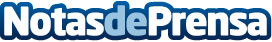 Brunelli’s Steakhouse recibe el premio Qué Bueno Canarias 2020 en la categoría "mejor asador"El galardón ha sido entregado a Elena Martínez, maître y gerente del ‘steakhouse’,  en la Casa Museo del Campesino de Lanzarote y reafirma el valor insuperable de sus carnesDatos de contacto:Natalya RomashkoDepartamento de Comunicación e Imagen922 373 841 Ext. 319Nota de prensa publicada en: https://www.notasdeprensa.es/brunelli-s-steakhouse-recibe-el-premio-que Categorias: Gastronomía Canarias Entretenimiento Restauración Premios http://www.notasdeprensa.es